Find each of the ough words in the list to complete the wordsearch.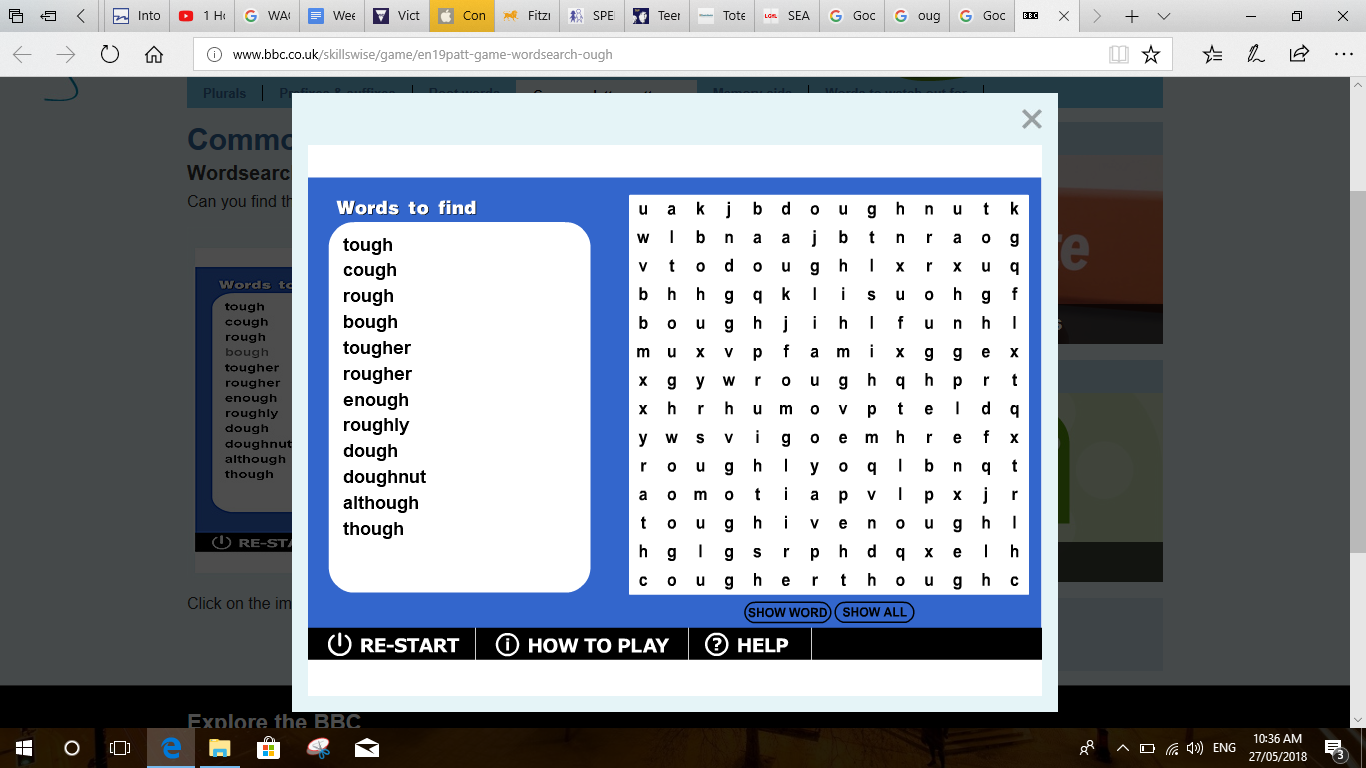 